Бухгалтерский учет в сельском хозяйствеЖ. М. Б. Методика калькулирования себестоимости продукции по центрам ответственности в системе стратегического управленческого учёта / Ж М. Б., Н К. И. // Вестн. Кыргызского нац. аграр. ун-та им. К.И. Скрябина. – 2017. – № 4. – С. 66-72.В статье рассматриваются методология калькулирования себестоимости продукции по центрам ответственности в агроформированиях в системе стратегического управленческого учета.Жейренова, А. С. Вопросы организации учета налога на прибыль на предприятии / А. С. Жейренова // Вестн. Кыргызского нац. аграр. ун-та им. К.И. Скрябина. – 2017. – № 4. – С. 119-124.Для того, чтобы точно рассчитать налогооблагаемую базу по налогу на прибыль, необходимо, помимо бухгалтерского учета, еще брать во внимание требования налогового учета. Главной задачей налогового учета является формирование полной и достоверной информации о том, как учтена для целей налогообложения каждая хозяйственная операция организации в течение налогового периода, обеспечение информацией внутренних и внешних пользователей для осуществления контроля правильности исчисления и своевременности уплаты налогов в бюджет.Литвинов, Д. Н. Оценка эффективности функционирования системы управления при проведении стратегического аудита в сельском хозяйстве / Д. Н. Литвинов, В. Г. Широбоков // Вестн. Воронежского гос. аграр. ун-та. – 2017. – № 2. – С. 166-176.Аудиторская оценка эффективности деятельности коммерческой организации измеряется количественными и качественными экономическими категориями. Размеры показателей рентабельности, себестоимости продукции, объема продаж зависят от качества использования таких инструментов, как система управления, информационные потоки, стратегический аудит. Поэтому на современном этапе развития российских сельскохозяйственных предприятий актуальным становится стремление улучшить свои производственно-экономические показатели за счет реформирования систем организации и управления. В состав системы управления входят анализ бизнес-процессов и их планирование; планирование использования человеческих ресурсов; набор, отбор и ориентация работников; практическое обучение и повышение квалификации, продвижение; мотивация; безопасность и здоровье; дисциплина, контроль, оценка действий персонала. В условиях динамичности современного производства управление должно находиться в состоянии непрерывного развития, которое сегодня невозможно обеспечить без исследования тенденций и возможностей, без выбора альтернатив и направлений развития. В процессе аудита важен анализ способности организации реализовать намеченные ранее стратегические цели и задачи. В этой связи необходимо анализировать уровень взаимодействия структурных подразделений в ходе реализации намеченных стратегических целей; оценивается достаточность необходимых для достижения целей ресурсов; определяется степень модернизации организационной структуры под потребности стратегии. В целях анализа уровня управления в рамках стратегического аудита целесообразно использовать расчет совокупности коэффициентов, отражающих качество работы административно-управленческого персонала. Определение и оценка коэффициентов эффективности системы управления в сельскохозяйственных организациях позволяет наметить основные направления ее совершенствования, связанные с минимизацией затрат на управление и максимизацией результатов. Мирошниченко, Т. А. Совершенствование учета затрат на производство продукции растениеводства на основе системы «директ-костинг» / Т. А. Мирошниченко, Н. Н. Корогод // Вестн. Донского гос. аграр. ун-та. – 2017. – № 3-1 (25). – С. 73-82.В настоящее время существуют методики калькулирования себестоимости продукции растениеводства, предложенные различными отечественными и зарубежными авторами. Вместе с тем не все они могут быть эффективно использованы при принятии управленческих решений, направленных на максимизацию прибыли предприятия. Наиболее обоснованным нам представляется применение методики директ-костинг, предполагающий расчет технологической рентабельности, который позволит безошибочно выбирать самые выгодные в финансовом плане культуры и учитывать эту информацию при принятии управленческих решений. Представленные выше расчеты позволяют с уверенностью говорить о том, что полноценное применение системы «директ-костинг» в калькуляционном учете обеспечивает сельскохозяйственные организации следующими преимуществами по сравнению с традиционным подходом, предполагающим исчисление полной себестоимости: возможность включить большую часть расходов в налоговую базу по налогу на прибыль за счет единовременного списания на финансовый результат общехозяйственных расходов; простота учета (не нужно заниматься распределением счета 26 на счет 20); возможность в любой момент времени видеть «себестоимость управления компанией», а значит и оперативно влиять на нее; очищение себестоимости готовой продукции от «посторонних» затрат, не дающих полную картину производственной себестоимости. наиболее достоверно определяется технологическая рентабельность продукции, рассчитываемая как частное от деления маржинального дохода и переменных затрат, что позволяет безошибочно выявлять наиболее эффективные для производства виды продукции. Сравнительный анализ рентабельности продукции растениеводства по методике директ-костинг и методике полной себестоимости, выполненный на примере сельскохозяйственной организации показал, что применение метода директ-костинг дает возможность наиболее достоверно определить технологическую рентабельность продукции и позволит безошибочно выбирать самые выгодные в финансовом плане сельскохозяйственные культуры. Авторами предлагается методика поэтапного внедрения системы директ-костинг на сельскохозяйственных предприятиях на платформе программы «1С: Бухгалтерия». Данная методика была апробирована на конкретном сельскохозяйственном предприятии. Рафикова, Н. Т. Статистический подход к анализу себестоимости продукции скотоводства / Н. Т. Рафикова, А. М. Хазиева, Р. Р. Бакирова // Вестн. Башкирского гос. аграр. ун-та – 2017. – № 3. – С. 131-140.В статье представлены результаты анализа показателей развития скотоводства в Республике Башкортостан за годы претворения государственных программ развития сельского хозяйства. Реализована методика анализа среднегодовых показателей с использованием системы взаимосвязанных индексов и графиков, постатейного и корреляционно-регрессионного анализа на примере себестоимости молока и продукции выращивания и их важнейших факторов для определения путей снижения себестоимости. Составитель: Л. М. Бабанина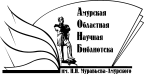 Государственное бюджетное учреждение культуры«Амурская областная научная библиотека имени Н.Н. Муравьева-Амурского